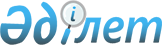 2018-2020 жылдарға арналған аудандық бюджет туралыЖамбыл облысы Шу аудандық мәслихатының 2017 жылғы 21 желтоқсандағы № 21-3 шешімі. Жамбыл облысы Әділет департаментінде 2017 жылғы 22 желтоқсанда № 3643 болып тіркелді.
      РҚАО-ның ескертпесі.

      Құжаттың мәтінінде түпнұсқаның пунктуациясы мен орфографиясы сақталған.
      Қазақстан Республикасының 2008 жылғы 4 желтоқсандағы Бюджет кодексінің 75 бабына, "Қазақстан Республикасындағы жергілікті мемлекеттік басқару және өзін-өзі басқару туралы" Қазақстан Республикасының 2001 жылғы 23 қаңтардағы Заңының 6 бабына сәйкес аудандық мәслихат ШЕШІМ ҚАБЫЛДАДЫ:
      1. 2018 – 2020 жылдарға арналған аудандық бюджет 1, 2, 3-қосымшаларға сәйкес, оның ішінде 2018 жылға мынадай көлемде бекітілсін:
      1) кірістер 16 248 367 мың теңге,
      оның ішінде:
      салықтық түсімдер 2 766 701 мың теңге;
      салықтық емес түсімдер 25 160 мың теңге;
      негізгі капиталды сатудан түсетін түсімдер 16 885 мың теңге;
      трансферттер түсімі 13 439 621 мың теңге;
      2) шығындар 16 303 786 мың теңге;
      3) таза бюджеттік кредиттеу 147 946 мың теңге,
      оның ішінде:
      5) бюджеттік кредиттер 176 768 мың теңге;
      бюджеттік кредиттерді өтеу 28 822 мың теңге;
      4) қаржы активтерімен операциялар бойынша сальдо 11 000 мың теңге,
      оның ішінде:
      қаржы активтерін сатып алу 11 000 мың теңге;
      мемлекеттің қаржы активтерін сатудан түсетін түсімдер 11 000 мың теңге;
      5) бюджет тапшылығы (профициті) – 214 365 мың теңге;
      6) бюджет тапшылығын қаржыландыру (профицитін пайдалану) 214 365 мың теңге, оның ішінде:
      қарыздар түсімі 176 768 мың теңге;
      қарыздарды өтеу 28 822 мың теңге;
      бюджет қаражатының пайдаланылатын қалдықтары 66 419 мың теңге.
      Ескерту. 1–тармаққа өзгерістер енгізілді - Жамбыл облысы Шу аудандық мәслихатының 13.03.2018 № 24-4 (01.01.2018 қолданысқа еңгізіледі); 22.05.2018 № 27-2 (01.01.2018 қолданысқа еңгізіледі); 13.07.2018 № 30-2 (01.01.2018 қолданысқа еңгізіледі); 04.09.2018 № 32-2 (01.01.2018 қолданысқа еңгізіледі); 28.11.2018 № 35-2 (01.01.2018 қолданысқа еңгізіледі); 14.12.2018 № 37-2 (01.01.2018 қолданысқа еңгізіледі шешімдерімен.


      2. 2018 жылы облыстық бюджет есебінен субвенция көлемі 8 469 625 мың теңге сомасында көзделгені ескерілсін.
      3. 2018 жылға аудандық бюджеттен маңызы бар қала, ауыл, кент, ауылдық округтер бюджеттеріне берілетін бюджеттік субвенция 326 214 мың теңге сомасында белгіленсін, оның ішінде:
      Алға ауылдық округі 22 215 мың теңге;
      Ақсу ауылдық округі 20 512 мың теңге;
      Бірлік ауылдық округі 22 496 мың теңге;
      Бірлікүстем ауылдық округі 20 821 мың теңге; 
      Ескі- шу ауылдық округі 26 215 мың теңге;
      Жаңажол ауылдық округі 20 823 мың теңге; 
      Жаңақоғам ауылдық округі 26 868 мың теңге;
      Қорағаты ауылдық округі 28 775 мың теңге;
      Қонаев ауылы 27 197 мың теңге;
      Төле ауылдық округі 46 099 мың теңге;
      Шоқпар ауылдық округі 27 568 мың теңге;
      Шу қаласы 36 625 мың теңге.
      4. "Агроөнеркәсіптік кешенді және ауылдық аумақтарды дамытуды мемлекеттік реттеу туралы" Қазақстан Республикасының 2005 жылғы 8 шілдедегі Заңының 18 бабына сәйкес, 2018-2020 жылдарға аудандық бюджеттен қаржыландырылатын ауылдық елді мекендерде жұмыс істейтін әлеуметтік қамсыздандыру, білім беру, мәдениет, спорт және ветеринария ұйымдарының мамандарына қалалық жағдайында осы қызмет түрлерімен айналысатын мамандардың ставкаларымен салыстырғанда айлық ақылары мен тарифтік ставкаларының 25 пайыз мөлшерінде үстеме ақы төлеу үшін қаржы көзделсін.
      5. Ауданның жергілікті атқарушы органның резерві 30 293 мың теңге көлемінде бекітілсін.
      Ескерту. 5–тармаққа өзгерістер енгізілді - Жамбыл облысы Шу аудандық мәслихатының 04.09.2018 № 32-2 (01.01.2018 қолданысқа еңгізіледі); 28.11.2018 № 35-2 (01.01.2018 қолданысқа еңгізіледі) шешімдерімен.


      6. 2018 жылға арналған жергілікті бюджетті орындалу барысында секвестрлеуге жатпайтын жергілікті бюджеттік бағдарламалардың тізбесі 4 қосымшаға сәйкес бекітілсін. 
      7. Қаладағы аудан, аудандық маңызы бар қала, кент, ауыл, ауылдық округтің бағдарламалары бойынша бөлінген қаражат көлемдерінің тізімі 5 қосымшаларға сәйкес бекітілсін.
      8. Жергілікті өзін-өзі басқару органдарына берілетін нысаналы трансферттер 6 қосымшаға сәйкес бекітілсін.
      9. 2018 жылға қаладағы аудан, аудандық маңызы бар қала, кент, ауыл, ауылдық округтің бағдарламалары бойынша берілетін трансферттердің бөлінуі Шу ауданы әкімінің қаулысы негізінде айқындалады.
      10. Осы шешімнің орындалуын бақылау аудандық мәслихаттың экономика, қаржы, бюджет, салық, жергілікті өзін-өзі басқаруды дамыту, табиғатты пайдалану, өнеркәсіп салаларын, құрылысты, көлікті, байланысты, энергетиканы жетілдіру, ауыл шаруашылығы мен кәсіпкерлікті өркендету, жер учаскесін немесе өзге де жылжымайтын мүлікті сатып алу туралы шарттар жобаларына қарау жөніндегі тұрақты комиссиясына жүктелсін.
      11. Осы шешім әділет органдарында мемлекеттік тіркеуден өткен күннен бастап күшіне енеді және 2018 жылдың 1 қаңтарынан қолданысқа енгізіледі. 2018 жылға арналған аудандық бюджет
      Ескерту. 1–қосымша жаңа редакцияда - Жамбыл облысы Шу аудандық мәслихатының 14.12.2018 № 37-2 (01.01.2018 қолданысқа еңгізіледі) шешімімен. 2019 жылға арналған аудандық бюджет  2020 жылға арналған аудандық бюджет 2018 жылғы аудандық бюджеттің орындау барысында секвестрлеуге жатпайтын бюджеттік бағдарламалар тізбесі Қаладағы аудан, аудандық маңызы бар қала, кент, ауыл, ауылдық округтің бағдарламалары бойынша бөлінген қаражат көлемдерінің тізімі
      Ескерту. 5–қосымша жаңа редакцияда - Жамбыл облысы Шу аудандық мәслихатының 28.11.2018 № 35-2 (01.01.2018 қолданысқа еңгізіледі) шешімімен. Жергілікті өзін-өзі басқару органдарына берілетін нысаналы трансферттер
       (мың теңге)
					© 2012. Қазақстан Республикасы Әділет министрлігінің «Қазақстан Республикасының Заңнама және құқықтық ақпарат институты» ШЖҚ РМК
				
      Сессия төрайымы

А. Жандабаева

      Мәслихат хатшысы

Е. Өмірәлиев
Шу аудандық мәслихатының
 2017 жылғы 21 желтоқсандағы
 №- 21- 3 шешіміне 1 қосымша
Санаты
Санаты
Санаты
Санаты
Сомасы (мың теңге)
Сыныбы
Сыныбы
Сыныбы
Сомасы (мың теңге)
Ішкі сыныбы
Ішкі сыныбы
Сомасы (мың теңге)
Атауы
Сомасы (мың теңге)
1
2
3
4
5
1. КІРІСТЕР
16248367
1
САЛЫҚТЫҚ ТҮСІМДЕР
2766701
01
Табыс салығы
254762
2
Жеке табыс салығы
254762
03
Әлеуметтік салық
224853
1
Әлеуметтік салық
224853
04
Меншікке салынатын салықтар
2214363
1
Мүлікке салынатын салықтар
2195518
3
Жер салығы
9954
4
Көлік құралдарына салынатын салық
5491
5
Бірыңғай жер салығы
3400
05
Тауарларға, жұмыстарға және қызметтерге салынатын ішкі салықтар
48884
2
Акциздер
11050
3
Табиғи және басқа да ресурстарды пайдаланғаны үшін түсетін түсімдер
19300
4
Кәсіпкерлік және кәсіби қызметті жүргізгені үшін алынатын алымдар
17434
5
Ойын бизнесіне салық
1100
07
Басқа да салықтар
1714
1
Басқа да салықтар
1714
08
Заңдық мәнді іс-әрекеттерді жасағаны және (немесе) оған уәкілеттігі бар мемлекеттік органдар немесе лауазымды адамдар құжаттар бергені үшін алынатын міндетті төлемдер
22125
1
Мемлекеттік баж
22125
2
САЛЫҚТЫҚ ЕМЕС ТҮСІМДЕР
25160
01
Мемлекеттік меншіктен түсетін кірістер
2112
1
Мемлекеттік кәсіпорындардың таза кірісі бөлігінің түсімдері
185
5
Мемлекет меншігіндегі мүлікті жалға беруден түсетін кірістер
1780
7
Мемлекеттік бюджеттен берілген кредиттер бойынша сыйақылар
95
9
Мемлекет меншігінен түсетін басқа да кірістер 
52
03
Мемлекеттік бюджеттен қаржыландырылатын мемлекеттік мекемелер ұйымдастыратын мемлекеттік сатып алуды өткізуден түсетін ақша түсімдері 
655
1
Мемлекеттік бюджеттен қаржыландырылатын мемлекеттік мекемелер ұйымдастыратын мемлекеттік сатып алуды өткізуден түсетін ақша түсімдері 
655
04
Мемлекеттік бюджеттен қаржыландырылатын, сондай-ақ Қазақстан Республикасы Ұлттық Банкінің бюджетінен (шығыстар сметасынан) қамтылатын және қаржыландырылатын мемлекеттік мекемелер салатын айыппұлдар, өсімпұлдар, санкциялар, өндіріп алулар
2693
1
Мұнай секторы ұйымдарынан түсетін түсімдерді қоспағанда, мемлекеттік бюджеттен қаржыландырылатын, сондай-ақ Қазақстан Республикасы Ұлттық Банкінің бюджетінен (шығыстар сметасынан) қамтылатын және қаржыландырылатын мемлекеттік мекемелер салатын айыппұлдар, өсімпұлдар, санкциялар, өндіріп алулар
2693
06
Өзге де салықтық емес түсiмдер
19700
1
Өзге де салықтық емес түсiмдер
19700
3
НЕГІЗГІ КАПИТАЛДЫ САТУДАН ТҮСЕТІН ТҮСІМДЕР
16885
01
Мемлекеттік мекемелерге бекітілген мемлекеттік мүлікті сату
1213
1
Мемлекеттік мекемелерге бекітілген мемлекеттік мүлікті сату
1213
03
Жердi және материалдық емес активтердi сату
15672
1
Жерді сату
10612
2
Материалдық емес активтерді сату
5060
4
ТРАНСФЕРТТЕРДІҢ ТҮСІМДЕРІ
13439621
02
Мемлекеттiк басқарудың жоғары тұрған органдарынан түсетiн трансферттер
13439621
2
Облыстық бюджеттен түсетiн трансферттер
13439621
Функционалдық топ
Функционалдық топ
Функционалдық топ
Функционалдық топ
Сомасы, 

мың теңге
Бюджеттік бағдарламалардың әкімшісі
Бюджеттік бағдарламалардың әкімшісі
Бюджеттік бағдарламалардың әкімшісі
Бюджеттік бағдарламалардың әкімшісі
Сомасы, 

мың теңге
Бағдарлама
Бағдарлама
Бағдарлама
Бағдарлама
Сомасы, 

мың теңге
Атауы
Атауы
Атауы
Атауы
Сомасы, 

мың теңге
1
1
1
2
3
2. ШЫҒЫНДАР
16303786
01
Жалпы сипаттағы мемлекеттiк қызметтер 
519824
112
Аудан (облыстық маңызы бар қала) мәслихатының аппараты
37369
001
Аудан (облыстық маңызы бар қала) мәслихатының қызметін қамтамасыз ету жөніндегі қызметтер
35710
003
Мемлекеттік органның күрделі шығыстары
1659
122
Аудан (облыстық маңызы бар қала) әкімінің аппараты
153898
001
Аудан (облыстық маңызы бар қала) әкімінің қызметін қамтамасыз ету жөніндегі қызметтер
146168
003
Мемлекеттік органның күрделі шығыстары
7730
123
Қаладағы аудан, аудандық маңызы бар қала, кент, ауыл, ауылдық округ әкімінің аппараты
121322
001
Қаладағы аудан, аудандық маңызы бар қаланың, кент, ауыл, ауылдық округ әкімінің қызметін қамтамасыз ету жөніндегі қызметтер
121322
452
Ауданның (облыстық маңызы бар қаланың) қаржы бөлімі
55674
001
Ауданның (облыстық маңызы бар қаланың) бюджетін орындау және коммуналдық меншігін басқару саласындағы мемлекеттік саясатты іске асыру жөніндегі қызметтер
41330
003
Салық салу мақсатында мүлікті бағалауды жүргізу
2478
010
Жекешелендіру, коммуналдық меншікті басқару, жекешелендіруден кейінгі қызмет және осыған байланысты дауларды реттеу
728
018
Мемлекеттік органның күрделі шығыстары
1138
028
Коммуналдық меншікке мүлікті сатып алу
10000
453
Ауданның (облыстық маңызы бар қаланың) экономика және бюджеттік жоспарлау бөлімі
30449
001
Экономикалық саясатты, мемлекеттік жоспарлау жүйесін қалыптастыру және дамыту саласындағы мемлекеттік саясатты іске асыру жөніндегі қызметтер
29749
004
Мемлекеттік органның күрделі шығыстары
700
458
Ауданның (облыстық маңызы бар қаланың) тұрғын үй-коммуналдық шаруашылығы, жолаушылар көлігі және автомобиль жолдары бөлімі
100729
001
Жергілікті деңгейде тұрғын үй-коммуналдық шаруашылығы, жолаушылар көлігі және автомобиль жолдары саласындағы мемлекеттік саясатты іске асыру жөніндегі қызметтер
38915
013
Мемлекеттік органның күрделі шығыстары
15947
067
Ведомстволық бағыныстағы мемлекеттік мекемелерінің және ұйымдарының күрделі шығыстары
7500
113
Жергілікті бюджеттерден берілетін ағымдағы нысаналы трансферттер
38367
466
Ауданның (облыстық маңызы бар қаланың) сәулет, қала құрылысы және құрылыс бөлімі
4050
040
Мемлекеттік органдардың объектілерін дамыту
4050
494
Ауданның (облыстық маңызы бар қаланың) кәсіпкерлік және өнеркәсіп бөлімі
16333
001
Жергілікті деңгейде кәсіпкерлік және өнеркәсіпті дамытусаласындағы мемлекеттік саясатты іске асыру жөніндегі қызметтер
11433
003
Мемлекеттік органның күрделі шығыстары
4900
02
Қорғаныс
6852
122
Аудан (облыстық маңызы бар қала) әкімінің аппараты
3004
005
Жалпыға бірдей әскери міндетті атқару шеңберіндегі іс-шаралар
3004
122
Аудан (облыстық маңызы бар қала) әкімінің аппараты
3848
006
Аудан (облыстық маңызы бар қала) ауқымындағы төтенше жағдайлардың алдын алу және оларды жою
1210
007
Аудандық (қалалық) ауқымдағы дала өрттерінің, сондай-ақ мемлекеттік өртке қарсы қызмет органдары құрылмаған елдi мекендерде өрттердің алдын алу және оларды сөндіру жөніндегі іс-шаралар
2638
03
Қоғамдық тәртіп, қауіпсіздік, құқықтық, сот, қылмыстық-атқару қызметі
36622
458
Ауданның (облыстық маңызы бар қаланың) тұрғын үй-коммуналдық шаруашылығы, жолаушылар көлігі және автомобиль жолдары бөлімі
36622
021
Елдi мекендерде жол қозғалысы қауiпсiздiгін қамтамасыз ету
36622
04
Бiлiм беру
8713851
464
Ауданның (облыстық маңызы бар қаланың) білім бөлімі
1070390
009
Мектепке дейінгі тәрбие мен оқыту ұйымдарының қызметін қамтамасыз ету
488909
024
Мектепке дейінгі білім беру ұйымдарында мемлекеттік білім беру тапсырыстарын іске асыруға аудандық маңызы бар қала, ауыл, кент, ауылдық округ бюджеттеріне берілетін ағымдағы нысаналы трансферттер 
581481
123
Қаладағы аудан, аудандық маңызы бар қала, кент, ауыл, ауылдық округ әкімінің аппараты
3629
005
Ауылдық жерлерде балаларды мектепке дейін тегін алып баруды және кері алып келуді ұйымдастыру
3629
464
Ауданның (облыстық маңызы бар қаланың) білім бөлімі
6470447
003
Жалпы білім беру
6042941
006
Балаларға қосымша білім беру
427506
465
Ауданның (облыстық маңызы бар қаланың) дене шынықтыру және спорт бөлімі
149090
017
Балалар мен жасөспірімдерге спорт бойынша қосымша білім беру
149090
466
Ауданның (облыстық маңызы бар қаланың) сәулет, қала құрылысы және құрылыс бөлімі
458079
021
Бастауыш, негізгі орта және жалпы орта білім беру объектілерін салу және реконструкциялау
458079
464
Ауданның (облыстық маңызы бар қаланың) білім бөлімі
562216
001
Жергілікті деңгейде білім беру саласындағы мемлекеттік саясатты іске асыру жөніндегі қызметтер
44091
005
Ауданның (облыстық маңызы бар қаланың) мемлекеттік білім беру мекемелер үшін оқулықтар мен оқу-әдiстемелiк кешендерді сатып алу және жеткізу
230349
007
Аудандық (қалалық) ауқымдағы мектеп олимпиадаларын және мектептен тыс іс-шараларды өткiзу
3500
015
Жетім баланы (жетім балаларды) және ата-аналарының қамқорынсыз қалған баланы (балаларды) күтіп-ұстауға қамқоршыларға (қорғаншыларға) ай сайынға ақшалай қаражат төлемі
38139
029
Балалар мен жасөспірімдердің психикалық денсаулығын зерттеу және халыққа психологиялық-медициналық-педагогикалық консультациялық көмек көрсету
16019
067
Ведомстволық бағыныстағы мемлекеттік мекемелерінің және ұйымдарының күрделі шығыстары
230118
06
Әлеуметтiк көмек және әлеуметтiк қамсыздандыру
1007590
451
Ауданның (облыстық маңызы бар қаланың) жұмыспен қамту және әлеуметтік бағдарламалар бөлімі
356810
005
Мемлекеттік атаулы әлеуметтік көмек
355810
057
Атаулы мемлекеттік әлеуметтік көмек алушылар болып табылатын жеке тұлғаларды телевизиялық абоненттiк жалғамалармен қамтамасыз ету 
1000
451
Ауданның (облыстық маңызы бар қаланың) жұмыспен қамту және әлеуметтік бағдарламалар бөлімі
567757
002
Жұмыспен қамту бағдарламасы
276942
004
Ауылдық жерлерде тұратын денсаулық сақтау, білім беру, әлеуметтік қамтамасыз ету, мәдениет, спорт және ветеринар мамандарына отын сатып алуға Қазақстан Республикасының заңнамасына сәйкес әлеуметтік көмек көрсету
16884
006
Тұрғын үйге көмек көрсету
11153
007
Жергілікті өкілетті органдардың шешімі бойынша мұқтаж азаматтардың жекелеген топтарына әлеуметтік көмек
36390
010
Үйден тәрбиеленіп оқытылатын мүгедек балаларды материалдық қамтамасыз ету
6529
014
Мұқтаж азаматтарға үйде әлеуметтік көмек көрсету
80491
017
Оңалтудың жеке бағдарламасына сәйкес мұқтаж мүгедектердi мiндеттi гигиеналық құралдармен қамтамасыз ету, қозғалуға қиындығы бар бірінші топтағы мүгедектерге жеке көмекшінің және есту бойынша мүгедектерге қолмен көрсететiн тіл маманының қызметтерін ұсыну
76077
023
Жұмыспен қамту орталықтарының қызметін қамтамасыз ету
63291
451
Ауданның (облыстық маңызы бар қаланың) жұмыспен қамту және әлеуметтік бағдарламалар бөлімі
83023
001
Жергілікті деңгейде халық үшін әлеуметтік бағдарламаларды жұмыспен қамтуды қамтамасыз етуді іске асыру саласындағы мемлекеттік саясатты іске асыру жөніндегі қызметтер 
43654
011
Жәрдемақыларды және басқа да әлеуметтік төлемдерді есептеу, төлеу мен жеткізу бойынша қызметтерге ақы төлеу
2531
021
Мемлекеттік органның күрделі шығыстары
1449
050
Қазақстан Республикасында мүгедектердің құқықтарын қамтамасыз ету және өмір сүру сапасын жақсарту жөніндегі 2012 - 2018 жылдарға арналған іс-шаралар жоспарын іске асыру
26845
067
Ведомстволық бағыныстағы мемлекеттік мекемелерінің және ұйымдарының күрделі шығыстары
2350
113
Жергілікті бюджеттерден берілетін ағымдағы нысаналы трансферттер
6194
07
Тұрғын үй-коммуналдық шаруашылық
3341141
458
Ауданның (облыстық маңызы бар қаланың) тұрғын үй-коммуналдық шаруашылығы, жолаушылар көлігі және автомобиль жолдары бөлімі
240755
031
Кондоминиум объектісіне техникалық паспорттар дайындау
14758
033
Инженерлік-коммуникациялық инфрақұрылымды жобалау, дамыту және (немесе) жайластыру
225997
464
Ауданның (облыстық маңызы бар қаланың) білім бөлімі
188042
026
Нәтижелі жұмыспен қамтуды және жаппай кәсіпкерлікті дамыту бағдарламасы шеңберінде қалалардың және ауылдық елді мекендердің объектілерін жөндеу
188042
466
Ауданның (облыстық маңызы бар қаланың) сәулет, қала құрылысы және құрылыс бөлімі
298782
003
Коммуналдық тұрғын үй қорының тұрғын үйін жобалау және (немесе) салу, реконструкциялау
295307
004
Инженерлік-коммуникациялық инфрақұрылымды жобалау, дамыту және (немесе) жайластыру
3475
479
Ауданның (облыстық маңызы бар қаланың) тұрғын үй инспекциясы бөлімі
10489
001
Жергілікті деңгейде тұрғын үй қоры саласындағы мемлекеттік саясатты іске асыру жөніндегі қызметтер
10289
005
Мемлекеттік органның күрделі шығыстары
200
458
Ауданның (облыстық маңызы бар қаланың) тұрғын үй-коммуналдық шаруашылығы, жолаушылар көлігі және автомобиль жолдары бөлімі
1589064
011
Шағын қалаларды жылумен жабдықтауды үздіксіз қамтамасыз ету
225460
012
Сумен жабдықтау және су бұру жүйесінің жұмыс істеуі
77600
026
Ауданның (облыстық маңызы бар қаланың) коммуналдық меншігіндегі жылу жүйелерін қолдануды ұйымдастыру
92500
058
Елді мекендердегі сумен жабдықтау және су бұру жүйелерін дамыту
1193504
466
Ауданның (облыстық маңызы бар қаланың) сәулет, қала құрылысы және құрылыс бөлімі
737276
058
Елді мекендердегі сумен жабдықтау және су бұру жүйелерін дамыту
737276
123
Қаладағы аудан, аудандық маңызы бар қала, кент, ауыл, ауылдық округ әкімінің аппараты
3694
008
Елді мекендердегі көшелерді жарықтандыру
2554
009
Елді мекендердің санитариясын қамтамасыз ету
1140
458
Ауданның (облыстық маңызы бар қаланың) тұрғын үй-коммуналдық шаруашылығы, жолаушылар көлігі және автомобиль жолдары бөлімі
273039
015
Елдi мекендердегі көшелердi жарықтандыру
63057
016
Елдi мекендердiң санитариясын қамтамасыз ету
26309
018
Елдi мекендердi абаттандыру және көгалдандыру
183673
08
Мәдениет, спорт, туризм және ақпараттық кеңістiк
876730
455
Ауданның (облыстық маңызы бар қаланың) мәдениет және тілдерді дамыту бөлімі
399059
003
Мәдени-демалыс жұмысын қолдау
399059
466
Ауданның (облыстық маңызы бар қаланың) сәулет, қала құрылысы және құрылыс бөлімі
163932
011
Мәдениет объектілерін дамыту
163932
465
Ауданның (облыстық маңызы бар қаланың) дене шынықтыру және спорт бөлімі
24923
001
Жергілікті деңгейде дене шынықтыру және спорт саласындағы мемлекеттік саясатты іске асыру жөніндегі қызметтер
12719
004
Мемлекеттік органның күрделі шығыстары
227
006
Аудандық (облыстық маңызы бар қалалық) деңгейде спорттық жарыстар өткiзу
4150
007
Әртүрлi спорт түрлерi бойынша аудан (облыстық маңызы бар қала) құрама командаларының мүшелерiн дайындау және олардың облыстық спорт жарыстарына қатысуы
6027
032
Ведомстволық бағыныстағы мемлекеттік мекемелерінің және ұйымдарының күрделі шығыстары
1800
466
Ауданның (облыстық маңызы бар қаланың) сәулет, қала құрылысы және құрылыс бөлімі
3550
008
Cпорт объектілерін дамыту
3550
455
Ауданның (облыстық маңызы бар қаланың) мәдениет және тілдерді дамыту бөлімі
93206
006
Аудандық (қалалық) кiтапханалардың жұмыс iстеуi
92206
007
Мемлекеттік тілді және Қазақстан халықтарының басқа да тілдерін дамыту
1000
456
Ауданның (облыстық маңызы бар қаланың) ішкі саясат бөлімі
35609
002
Мемлекеттік ақпараттық саясат жүргізу жөніндегі қызметтер
35609
455
Ауданның (облыстық маңызы бар қаланың) мәдениет және тілдерді дамыту бөлімі
75120
001
Жергілікті деңгейде тілдерді және мәдениетті дамыту саласындағы мемлекеттік саясатты іске асыру жөніндегі қызметтер
12908
010
Мемлекеттік органның күрделі шығыстары
800
032
Ведомстволық бағыныстағы мемлекеттік мекемелерінің және ұйымдарының күрделі шығыстары
5200
113
Жергілікті бюджеттерден берілетін ағымдағы нысаналы трансферттер
56212
456
Ауданның (облыстық маңызы бар қаланың) ішкі саясат бөлімі
81331
001
Жергілікті деңгейде ақпарат, мемлекеттілікті нығайту және азаматтардың әлеуметтік сенімділігін қалыптастыру саласында мемлекеттік саясатты іске асыру жөніндегі қызметтер
24725
003
Жастар саясаты саласында іс-шараларды іске асыру
55063
006
Мемлекеттік органның күрделі шығыстары
1014
032
Ведомстволық бағыныстағы мемлекеттік мекемелерінің және ұйымдарының күрделі шығыстары
529
10
Ауыл, су, орман, балық шаруашылығы, ерекше қорғалатын табиғи аумақтар, қоршаған ортаны және жануарлар дүниесін қорғау, жер қатынастары
371106
462
Ауданның (облыстық маңызы бар қаланың) ауыл шаруашылығы бөлімі
20582
001
Жергілікті деңгейде ауыл шаруашылығы саласындағы мемлекеттік саясатты іске асыру жөніндегі қызметтер
20342
006
Мемлекеттік органның күрделі шығыстары
240
473
Ауданның (облыстық маңызы бар қаланың) ветеринария бөлімі
306042
001
Жергілікті деңгейде ветеринария саласындағы мемлекеттік саясатты іске асыру жөніндегі қызметтер
33175
003
Мемлекеттік органның күрделі шығыстары
30380
006
Ауру жануарларды санитарлық союды ұйымдастыру
2360
007
Қаңғыбас иттер мен мысықтарды аулауды және жоюды ұйымдастыру
4000
008
Алып қойылатын және жойылатын ауру жануарлардың, жануарлардан алынатын өнімдер мен шикізаттың құнын иелеріне өтеу
1092
009
Жануарлардың энзоотиялық аурулары бойынша ветеринариялық іс-шараларды жүргізу
13424
010
Ауыл шаруашылығы жануарларын сәйкестендіру жөніндегі іс-шараларды өткізу
17056
011
Эпизоотияға қарсы іс-шаралар жүргізу
204555
463
Ауданның (облыстық маңызы бар қаланың) жер қатынастары бөлімі
18287
001
Аудан (облыстық маңызы бар қала) аумағында жер қатынастарын реттеу саласындағы мемлекеттік саясатты іске асыру жөніндегі қызметтер
14599
004
Жердi аймақтарға бөлу жөнiндегi жұмыстарды ұйымдастыру
3000
007
Мемлекеттік органның күрделі шығыстары
688
462
Ауданның (облыстық маңызы бар қаланың) ауыл шаруашылығы бөлімі
26195
099
Мамандарға әлеуметтік қолдау қөрсету жөніндегі шараларды іске асыру
26195
11
Өнеркәсіп,сәулет,қала құрылысы және құрылыс қызметі
57825
466
Ауданның (облыстық маңызы бар қаланың) сәулет, қала құрылысы және құрылыс бөлімі
57825
001
Құрылыс, облыс қалаларының, аудандарының және елді мекендерінің сәулеттік бейнесін жақсарту саласындағы мемлекеттік саясатты іске асыру және ауданның (облыстық маңызы бар қаланың) аумағында оңтайла және тиімді қала құрылыстық игеруді қамтамасыз ету жөніндегі қызметтер
28396
013
Аудан аумағында қала құрылысын дамытудың кешенді схемаларын, аудандық (облыстық) маңызы бар қалалардың, кенттердің және өзге де ауылдық елді мекендердің бас жоспарларын әзірлеу
27981
015
Мемлекеттік органның күрделі шығыстары
1448
12
Көлiк және коммуникация
587097
458
Ауданның (облыстық маңызы бар қаланың) тұрғын үй-коммуналдық шаруашылығы, жолаушылар көлігі және автомобиль жолдары бөлімі
537097
023
Автомобиль жолдарының жұмыс істеуін қамтамасыз ету
537097
458
Ауданның (облыстық маңызы бар қаланың) тұрғын үй-коммуналдық шаруашылығы, жолаушылар көлігі және автомобиль жолдары бөлімі
50000
037
Әлеуметтік маңызы бар қалалық (ауылдық), қала маңындағы және ауданішілік қатынастар бойынша жолаушылар тасымалдарын субсидиялау
50000
13
Басқалар
96002
123
Қаладағы аудан, аудандық маңызы бар қала, кент, ауыл, ауылдық округ әкімінің аппараты
9990
040
Өңірлерді дамытудың 2020 жылға дейінгі бағдарламасы шеңберінде өңірлерді экономикалық дамытуға жәрдемдесу бойынша шараларды іске асыру
9990
452
Ауданның (облыстық маңызы бар қаланың) қаржы бөлімі
30293
012
Ауданның (облыстық маңызы бар қаланың) жергілікті атқарушы органының резерві 
30293
465
Ауданның (облыстық маңызы бар қаланың) дене шынықтыру және спорт бөлімі
55719
096
Мемлекеттік-жекешелік әріптестік жобалар бойынша мемлекеттік міндеттемелерді орындау
55719
14
Борышқа қызмет көрсету
124
452
Ауданның (облыстық маңызы бар қаланың) қаржы бөлімі
124
013
Жергілікті атқарушы органдардың облыстық бюджеттен қарыздар бойынша сыйақылар мен өзге де төлемдерді төлеу бойынша борышына қызмет көрсету
124
15
Трансферттер
689022
452
Ауданның (облыстық маңызы бар қаланың) қаржы бөлімі
689022
006
Пайдаланылмаған (толық пайдаланылмаған) нысаналы трансферттерді
1260
024
Заңнаманы өзгертуге байланысты жоғары тұрған бюджеттің шығындарын өтеуге төменгі тұрған бюджеттен ағымдағы нысаналы трансферттер
346314
038
Субвенциялар
326214
051
Жергілікті өзін-өзі басқару органдарына берілетін трансферттер
15234
3. ТАЗА БЮДЖЕТТІК КРЕДИТТЕУ
147946
Бюджеттік кредиттер
176768
10
Ауыл, су, орман, балық шаруашылығы, ерекше қорғалатын табиғи аумақтар, қоршаған ортаны және жануарлар дүниесін қорғау, жер қатынастары
176768
462
Ауданның (облыстық маңызы бар қаланың) ауыл шаруашылығы бөлімі
176768
008
Мамандарды әлеуметтік қолдау шараларын іске асыру үшін бюджеттік кредиттер
176768
Санаты

Сыныбы
Санаты

Сыныбы
Атауы
Атауы
Сомасы, мың теңге
Ішкі сыныбы
Ішкі сыныбы
Ішкі сыныбы
Ішкі сыныбы
Сомасы, мың теңге
1
1
2
2
3
5
Бюджеттік кредиттерді өтеу
28822
01
Бюджеттік кредиттерді өтеу
28822
1
Мемлекеттік бюджеттен берілген бюджеттік кредиттерді өтеу
28822
Функционалдық топ

Бюджеттік бағдарламалардың әкімшісі

Бағдарлама

Атауы
Функционалдық топ

Бюджеттік бағдарламалардың әкімшісі

Бағдарлама

Атауы
Функционалдық топ

Бюджеттік бағдарламалардың әкімшісі

Бағдарлама

Атауы
Функционалдық топ

Бюджеттік бағдарламалардың әкімшісі

Бағдарлама

Атауы
Сомасы, мың теңге
1
1
1
2
3
4. ҚАРЖЫ АКТИВТЕРІМЕН ОПЕАЦИЯЛАР БОЙЫНША САЛЬДО
11000
13
Басқалар
11000
458
Ауданның (облыстық маңызы бар қаланың) тұрғын үй-коммуналдық шаруашылығы, жолаушылар көлігі және автомобиль жолдары бөлімі
11000
065
Заңды тұлғалардың жарғылық капиталын қалыптастыру немесе ұлғайту
11000
Функционалдық топ

Бюджеттік бағдарламалардың әкімшісі

Бағдарлама

Атауы
Функционалдық топ

Бюджеттік бағдарламалардың әкімшісі

Бағдарлама

Атауы
Функционалдық топ

Бюджеттік бағдарламалардың әкімшісі

Бағдарлама

Атауы
Функционалдық топ

Бюджеттік бағдарламалардың әкімшісі

Бағдарлама

Атауы
Сомасы, мың теңге
1
1
2
2
3
5. БЮДЖЕТ ТАПШЫЛЫҒЫ (ПРОФИЦИТІ)
-214365
6. БЮДЖЕТ ТАПШЫЛЫҒЫН ҚАРЖЫЛАНДЫРУ (ПРОФИЦИТІН ПАЙДАЛАНУ)
214365
Санаты

Сыныбы
Санаты

Сыныбы
Санаты

Сыныбы
Атауы
Сомасы, мың теңге
Ішкі сыныбы
Ішкі сыныбы
Ішкі сыныбы
Ішкі сыныбы
Сомасы, мың теңге
1
1
1
2
3
7
Қарыздар түсімі
176768
01
Мемлекеттік ішкі қарыздар
176768
2
Қарыз алу келісім-шарттары
176768
Функционалдық топ

Бюджеттік бағдарламалардың әкімшісі

Бағдарлама

Атауы
Функционалдық топ

Бюджеттік бағдарламалардың әкімшісі

Бағдарлама

Атауы
Функционалдық топ

Бюджеттік бағдарламалардың әкімшісі

Бағдарлама

Атауы
Функционалдық топ

Бюджеттік бағдарламалардың әкімшісі

Бағдарлама

Атауы
Сомасы, мың теңге
1
1
1
2
3
16
Қарыздарды өтеу
28822
452
Ауданның (облыстық маңызы бар қаланың) қаржы бөлімі
28822
008
Жергілікті атқарушы органның жоғары тұрған бюджет алдындағы борышын өтеу
28822
8
Бюджет қаражатының пайдаланылатын қалдықтары
66419Шу аудандық мәслихатының
2017 жылғы 21 желтоқсандағы
№-21-3 шешіміне 2 қосымша
Санаты
Санаты
Санаты
Санаты
Сомасы (мың теңге)
Сыныбы
Сыныбы
Сыныбы
Сомасы (мың теңге)
Ішкі сыныбы
Ішкі сыныбы
Сомасы (мың теңге)
Атауы
Сомасы (мың теңге)
1
2
3
4
5
1. КІРІСТЕР
13329260
1
САЛЫҚТЫҚ ТҮСІМДЕР
2523094
01
Табыс салығы
266811
2
Жеке табыс салығы
266811
03
Әлеуметтік салық
228712
1
Әлеуметтік салық
228712
04
Меншікке салынатын салықтар
1959194
1
Мүлікке салынатын салықтар
1947454
3
Жер салығы
1799
4
Көлік құралдарына салынатын салық
6341
5
Бірыңғай жер салығы
3600
05
Тауарларға, жұмыстарға және қызметтерге салынатын ішкі салықтар
57760
2
Акциздер
12600
3
Табиғи және басқа да ресурстарды пайдаланғаны үшін түсетін түсімдер
19500
4
Кәсіпкерлік және кәсіби қызметті жүргізгені үшін алынатын алымдар
25540
5
Ойын бизнесіне салық
120
08
Заңдық мәнді іс-әрекеттерді жасағаны және (немесе) оған уәкілеттігі бар мемлекеттік органдар немесе лауазымды адамдар құжаттар бергені үшін алынатын міндетті төлемдер
10617
1
Мемлекеттік баж
10617
2
САЛЫҚТЫҚ ЕМЕС ТҮСІМДЕР
8180
01
Мемлекеттік меншіктен түсетін кірістер
1180
5
Мемлекет меншігіндегі мүлікті жалға беруден түсетін кірістер
1180
06
Өзге де салықтық емес түсiмдер
7000
1
Өзге де салықтық емес түсiмдер
7000
3
НЕГІЗГІ КАПИТАЛДЫ САТУДАН ТҮСЕТІН ТҮСІМДЕР
13579
01
Мемлекеттік мекемелерге бекітілген мемлекеттік мүлікті сату
720
Мемлекеттік мекемелерге бекітілген мемлекеттік мүлікті сату
720
03
Жердi және материалдық емес активтердi сату
12859
1
Жерді сату
10709
2
Материалдық емес активтерді сату
2150
4
ТРАНСФЕРТТЕРДІҢ ТҮСІМДЕРІ
10784407
02
Мемлекеттiк басқарудың жоғары тұрған органдарынан түсетiн трансферттер
10784407
2
Облыстық бюджеттен түсетiн трансферттер
10784407
Функционалдық топ 
Функционалдық топ 
Функционалдық топ 
Функционалдық топ 
Сомасы, 

мың теңге
Бюджеттік бағдарламалардың әкімшісі
Бюджеттік бағдарламалардың әкімшісі
Бюджеттік бағдарламалардың әкімшісі
Бюджеттік бағдарламалардың әкімшісі
Сомасы, 

мың теңге
Бағдарлама
Бағдарлама
Бағдарлама
Бағдарлама
Сомасы, 

мың теңге
Атауы
Атауы
Атауы
Атауы
Сомасы, 

мың теңге
1
1
1
2
3
2. ШЫҒЫНДАР
13329260
01
Жалпы сипаттағы мемлекеттiк қызметтер 
374799
112
Аудан (облыстық маңызы бар қала) мәслихатының аппараты
37464
001
Аудан (облыстық маңызы бар қала) мәслихатының қызметін қамтамасыз ету жөніндегі қызметтер
37200
003
Мемлекеттік органың күрделі шығыстары
264
122
Аудан (облыстық маңызы бар қала) әкімінің аппараты
127880
001
Аудан (облыстық маңызы бар қала) әкімінің қызметін қамтамасыз ету жөніндегі қызметтер
122880
003
Мемлекеттік органың күрделі шығыстары
5000
123
Қаладағы аудан, аудандық маңызы бар қала, кент, ауыл, ауылдық округ әкімінің аппараты
120000
001
Қаладағы аудан, аудандық маңызы бар қаланың, кент, ауыл, ауылдық округ әкімінің қызметін қамтамасыз ету жөніндегі қызметтер
120000
452
Ауданның (облыстық маңызы бар қаланың) қаржы бөлімі
33120
001
Ауданның (облыстық маңызы бар қаланың) бюджетін орындау және коммуналдық меншігін басқару саласындағы мемлекеттік саясатты іске асыру жөніндегі қызметтер
32020
010
Жекешелендіру, коммуналдық меншікті басқару, жекешелендіруден кейінгі қызмет және осыған байланысты дауларды реттеу
600
018
Мемлекеттік органың күрделі шығыстары
500
453
Ауданның (облыстық маңызы бар қаланың) экономика және бюджеттік жоспарлау бөлімі
21900
001
Экономикалық саясатты, мемлекеттік жоспарлау жүйесін қалыптастыру және дамыту саласындағы мемлекеттік саясатты іске асыру жөніндегі қызметтер
21500
004
Мемлекеттік органның күрделі шығыстары
400
458
Ауданның (облыстық маңызы бар қаланың) тұрғын үй-коммуналдық шаруашылығы, жолаушылар көлігі және автомобиль жолдары бөлімі
21820
001
Жергілікті деңгейде тұрғын үй-коммуналдық шаруашылығы, жолаушылар көлігі және автомобиль жолдары саласындағы мемлекеттік саясатты іске асыру жөніндегі қызметтер
21300
013
Мемлекеттік органның күрделі шығыстары
520
494
Ауданның (облыстық маңызы бар қаланың) кәсіпкерлік және өнеркәсіп бөлімі
12615
001
Жергілікті деңгейде кәсіпкерлік және өнеркәсіпті дамытусаласындағы мемлекеттік саясатты іске асыру жөніндегі қызметтер
12000
003
Мемлекеттік органың күрделі шығыстары
615
02
Қорғаныс
8000
122
Аудан (облыстық маңызы бар қала) әкімінің аппараты
4000
005
Жалпыға бірдей әскери міндетті атқару шеңберіндегі іс-шаралар
4000
122
Аудан (облыстық маңызы бар қала) әкімінің аппараты
4000
006
Аудан (облыстық маңызы бар қала) ауқымындағы төтенше жағдайлардың алдын алу және оларды жою
1000
007
Аудандық (қалалық) ауқымдағы дала өрттерінің, сондай-ақ мемлекеттік өртке қарсы қызмет органдары құрылмаған елдi мекендерде өрттердің алдын алу және оларды сөндіру жөніндегі іс-шаралар
3000
04
Бiлiм беру
8233871
464
Ауданның (облыстық маңызы бар қаланың) білім бөлімі
1291793
009
Мектепке дейінгі тәрбие мен оқыту ұйымдарының қызметін қамтамасыз ету
1291793
123
Қаладағы аудан, аудандық маңызы бар қала, кент, ауыл, ауылдық округ әкімінің аппараты
3669
005
Ауылдық жерлерде балаларды мектепке дейін тегін алып баруды және кері алып келуді ұйымдастыру
3669
464
Ауданның (облыстық маңызы бар қаланың) білім бөлімі
5946397
003
Жалпы білім беру
5426397
006
Балаларға қосымша білім беру
520000
465
Ауданның (облыстық маңызы бар қаланың) дене шынықтыру және спорт бөлімі
148300
017
Балалар мен жасөспірімдерге спорт бойынша қосымша білім беру
148300
466
Ауданның (облыстық маңызы бар қаланың) сәулет, қала құрылысы және құрылыс бөлімі
360110
021
Бастауыш, негізгі орта және жалпы орта білім беру объектілерін салу және реконструкциялау
360110
464
Ауданның (облыстық маңызы бар қаланың) білім бөлімі
483602
001
Жергілікті деңгейде білім беру саласындағы мемлекеттік саясатты іске асыру жөніндегі қызметтер
46210
005
Ауданның (облыстық маңызы бар қаланың) мемлекеттік білім беру мекемелер үшін оқулықтар мен оқу-әдiстемелiк кешендерді сатып алу және жеткізу
230900
007
Аудандық (қалалық) ауқымдағы мектеп олимпиадаларын және мектептен тыс іс-шараларды өткiзу
3500
015
Жетім баланы (жетім балаларды) және ата-аналарының қамқорынсыз қалған баланы (балаларды) күтіп-ұстауға қамқоршыларға (қорғаншыларға) ай сайынға ақшалай қаражат төлемі
38139
029
Балалар мен жасөспірімдердің психикалық денсаулығын зерттеу және халыққа психологиялық-медициналық-педагогикалық консультациялық көмек көрсету
14853
067
Ведомстволық бағыныстағы мемлекеттік мекемелерінің және ұйымдарының күрделі шығыстары
150000
06
Әлеуметтiк көмек және әлеуметтiк қамсыздандыру
846874
451
Ауданның (облыстық маңызы бар қаланың) жұмыспен қамту және әлеуметтік бағдарламалар бөлімі
385076
005
Мемлекеттік атаулы әлеуметтік көмек
385076
451
Ауданның (облыстық маңызы бар қаланың) жұмыспен қамту және әлеуметтік бағдарламалар бөлімі
383993
002
Жұмыспен қамту бағдарламасы
110000
004
Ауылдық жерлерде тұратын денсаулық сақтау, білім беру, әлеуметтік қамтамасыз ету, мәдениет, спорт және ветеринар мамандарына отын сатып алуға Қазақстан Республикасының заңнамасына сәйкес әлеуметтік көмек көрсету
5459
006
Тұрғын үйге көмек көрсету
14098
007
Жергілікті өкілетті органдардың шешімі бойынша мұқтаж азаматтардың жекелеген топтарына әлеуметтік көмек
29650
010
Үйден тәрбиеленіп оқытылатын мүгедек балаларды материалдық қамтамасыз ету
6213
014
Мұқтаж азаматтарға үйде әлеуметтік көмек көрсету
83591
017
Оңалтудың жеке бағдарламасына сәйкес мұқтаж мүгедектердi мiндеттi гигиеналық құралдармен қамтамасыз ету, қозғалуға қиындығы бар бірінші топтағы мүгедектерге жеке көмекшінің және есту бойынша мүгедектерге қолмен көрсететiн тіл маманының қызметтерін ұсыну
80630
023
Жұмыспен қамту орталықтарының қызметін қамтамасыз ету
54352
451
Ауданның (облыстық маңызы бар қаланың) жұмыспен қамту және әлеуметтік бағдарламалар бөлімі
77805
001
Жергілікті деңгейде халық үшін әлеуметтік бағдарламаларды жұмыспен қамтуды қамтамасыз етуді іске асыру саласындағы мемлекеттік саясатты іске асыру жөніндегі қызметтер 
38300
011
Жәрдемақыларды және басқа да әлеуметтік төлемдерді есептеу, төлеу мен жеткізу бойынша қызметтерге ақы төлеу
2531
021
Мемлекеттік органың күрделі шығыстары
1007
050
Қазақстан Республикасында мүгедектердің құқықтарын қамтамасыз ету және өмір сүру сапасын жақсарту жөніндегі 2012 - 2018 жылдарға арналған іс-шаралар жоспарын іске асыру
34917
067
Ведомстволық бағыныстағы мемлекеттік мекемелерінің және ұйымдарының күрделі шығыстары
1050
07
Тұрғын үй-коммуналдық шаруашылық
1611449
458
Ауданның (облыстық маңызы бар қаланың) тұрғын үй-коммуналдық шаруашылығы, жолаушылар көлігі және автомобиль жолдары бөлімі
25500
031
Кондоминиум объектісіне техникалықпаспорттар дайындау
500
033
Инженерлік-коммуникациялық инфрақұрылымды жобалау, дамыту және (немесе) жайластыру
25000
466
Ауданның (облыстық маңызы бар қаланың) сәулет, қала құрылысы және құрылыс бөлімі
368742
004
Инженерлік-коммуникациялық инфрақұрылымды жобалау, дамыту және (немесе) жайластыру
368742
479
Ауданның (облыстық маңызы бар қаланың) тұрғын үй инспекциясы бөлімі
11500
001
Жергілікті деңгейде тұрғын үй қоры саласындағы мемлекеттік саясатты іске асыру жөніндегі қызметтер
11300
005
Мемлекеттік органың күрделі шығыстары
200
458
Ауданның (облыстық маңызы бар қаланың) тұрғын үй-коммуналдық шаруашылығы, жолаушылар көлігі және автомобиль жолдары бөлімі
963530
011
Шағын қалаларды жылумен жабдықтауды үздіксіз қамтамасыз ету
10000
012
Сумен жабдықтау және су бұру жүйесінің жұмыс істеуі
125000
026
Ауданның (облыстық маңызы бар қаланың) коммуналдық меншігіндегі жылу жүйелерін қолдануды ұйымдастыру
100000
058
Елді мекендердегі сумен жабдықтау және су бұру жүйелерін дамыту
728530
123
Қаладағы аудан, аудандық маңызы бар қала, кент, ауыл, ауылдық округ әкімінің аппараты
5177
008
Елді мекендердегі көшелерді жарықтандыру
4077
009
Елді мекендердің санитариясын қамтамасыз ету
1100
458
Ауданның (облыстық маңызы бар қаланың) тұрғын үй-коммуналдық шаруашылығы, жолаушылар көлігі және автомобиль жолдары бөлімі
237000
015
Елдi мекендердегі көшелердi жарықтандыру
36000
016
Елдi мекендердiң санитариясын қамтамасыз ету
100000
017
Жерлеу орындарын ұстау және туыстары жоқ адамдарды жерлеу
1000
018
Елдi мекендердi абаттандыру және көгалдандыру
100000
08
Мәдениет, спорт, туризм және ақпараттық кеңістiк
753646
455
Ауданның (облыстық маңызы бар қаланың) мәдениет және тілдерді дамыту бөлімі
285000
003
Мәдени-демалыс жұмысын қолдау
285000
466
Ауданның (облыстық маңызы бар қаланың) сәулет, қала құрылысы және құрылыс бөлімі
211500
011
Мәдениет объектілерін дамыту
211500
465
Ауданның (облыстық маңызы бар қаланың) дене шынықтыру және спорт бөлімі
22304
001
Жергілікті деңгейде дене шынықтыру және спорт саласындағы мемлекеттік саясатты іске асыру жөніндегі қызметтер
12300
004
Мемлекеттікорганныңкүрделішығыстары
227
006
Аудандық (облыстық маңызы бар қалалық) деңгейде спорттық жарыстар өткiзу
3250
007
Әртүрлi спорт түрлерi бойынша аудан (облыстық маңызы бар қала) құрама командаларының мүшелерiн дайындау және олардың облыстық спорт жарыстарына қатысуы
6527
455
Ауданның (облыстық маңызы бар қаланың) мәдениет және тілдерді дамыту бөлімі
98000
006
Аудандық (қалалық) кiтапханалардың жұмыс iстеуi
97000
007
Мемлекеттік тілді және Қазақстан халықтарының басқа да тілдерін дамыту
1000
456
Ауданның (облыстық маңызы бар қаланың) ішкі саясат бөлімі
37378
002
Мемлекеттік ақпараттық саясат жүргізу жөніндегі қызметтер
37378
455
Ауданның (облыстық маңызы бар қаланың) мәдениет және тілдерді дамыту бөлімі
16350
001
Жергілікті деңгейде тілдерді және мәдениетті дамыту саласындағы мемлекеттік саясатты іске асыру жөніндегі қызметтер
12050
010
Мемлекеттік органың күрделі шығыстары
800
032
Ведомстволық бағыныстағы мемлекеттік мекемелерінің және ұйымдарының күрделі шығыстары
3500
456
Ауданның (облыстық маңызы бар қаланың) ішкі саясат бөлімі
83114
001
Жергілікті деңгейде ақпарат, мемлекеттілікті нығайту және азаматтардың әлеуметтік сенімділігін қалыптастыру саласында мемлекеттік саясатты іске асыру жөніндегі қызметтер
29100
003
Жастар саясаты саласында іс-шараларды іске асыру
53000
006
Мемлекеттік органың күрделі шығыстары
1014
10
Ауыл, су, орман, балық шаруашылығы, ерекше қорғалатын табиғи аумақтар, қоршаған ортаны және жануарлар дүниесін қорғау, жер қатынастары
351483
462
Ауданның (облыстық маңызы бар қаланың) ауыл шаруашылығы бөлімі
22501
001
Жергілікті деңгейде ауыл шаруашылығы саласындағы мемлекеттік саясатты іске асыру жөніндегі қызметтер
22100
006
Мемлекеттік органың күрделі шығыстары
401
473
Ауданның (облыстық маңызы бар қаланың) ветеринария бөлімі
287089
001
Жергілікті деңгейде ветеринария саласындағы мемлекеттік саясатты іске асыру жөніндегі қызметтер
32030
003
Мемлекеттік органың күрделі шығыстары
30620
005
Мал көмінділерінің (биотермиялық шұңқырлардың) жұмыс істеуін қамтамасыз ету
2500
006
Ауру жануарларды санитарлық союды ұйымдастыру
2810
007
Қаңғыбас иттер мен мысықтарды аулауды және жоюды ұйымдастыру
4000
008
Алып қойылатын және жойылатын ауру жануарлардың, жануарлардан алынатын өнімдер мен шикізаттың құнын иелеріне өтеу
2089
009
Жануарлардың энзоотиялық аурулары бойынша ветеринариялық іс-шараларды жүргізу
3424
010
Ауыл шаруашылығы жануарларын сәйкестендіру жөніндегі іс-шараларды өткізу
5056
011
Эпизоотияға қарсы іс-шаралар жүргізу
204560
463
Ауданның (облыстық маңызы бар қаланың) жер қатынастары бөлімі
18698
001
Аудан (облыстық маңызы бар қала) аумағында жер қатынастарын реттеу саласындағы мемлекеттік саясатты іске асыру жөніндегі қызметтер
15010
004
Жердi аймақтарға бөлу жөнiндегi жұмыстарды ұйымдастыру
3000
007
Мемлекеттік органың күрделі шығыстары
688
462
Ауданның (облыстық маңызы бар қаланың) ауыл шаруашылығы бөлімі
23195
099
Мамандарға әлеуметтік қолдау қөрсету жөніндегі шараларды іске асыру
23195
11
Өнеркәсіп, сәулет, қала құрылысы және құрылыс қызметі
35448
466
Ауданның (облыстық маңызы бар қаланың) сәулет, қала құрылысы және құрылыс бөлімі
35448
001
Құрылыс, облыс қалаларының, аудандарының және елді мекендерінің сәулеттік бейнесін жақсарту саласындағы мемлекеттік саясатты іске асыру және ауданның (облыстық маңызы бар қаланың) аумағында оңтайла және тиімді қала құрылыстық игеруді қамтамасыз ету жөніндегі қызметтер 
23700
013
Аудан аумағында қала құрылысын дамытудың кешенді схемаларын, аудандық (облыстық) маңызы бар қалалардың, кенттердің және өзге де ауылдық елді мекендердің бас жоспарларын әзірлеу
10000
015
Мемлекеттік органың күрделі шығыстары
1748
12
Көлiк және коммуникация
291631
458
Ауданның (облыстық маңызы бар қаланың) тұрғын үй-коммуналдық шаруашылығы, жолаушылар көлігі және автомобиль жолдары бөлімі
231631
023
Автомобиль жолдарының жұмыс істеуін қамтамасыз ету
231631
458
Ауданның (облыстық маңызы бар қаланың) тұрғын үй-коммуналдық шаруашылығы, жолаушылар көлігі және автомобиль жолдары бөлімі
60000
037
Әлеуметтік маңызы бар қалалық (ауылдық), қала маңындағы және ауданішілік қатынастар бойынша жолаушылар тасымалдарын субсидиялау
60000
13
Басқалар
44955
123
Қаладағы аудан, аудандық маңызы бар қала, кент, ауыл, ауылдық округ әкімінің аппараты
9955
040
Өңірлерді дамытудың 2020 жылға дейінгі бағдарламасы шеңберінде өңірлерді экономикалық дамытуға жәрдемдесу бойынша шараларды іске асыру
9955
452
Ауданның (облыстық маңызы бар қаланың) қаржы бөлімі
35000
012
Ауданның (облыстық маңызы бар қаланың) жергілікті атқарушы органының резерві 
35000
15
Трансферттер
777104
452
Ауданның (облыстық маңызы бар қаланың) қаржы бөлімі
777104
024
Заңнаманы өзгертуге байланысты жоғары тұрған бюджеттің шығындарын өтеуге төменгі тұрған бюджеттен ағымдағы нысаналы трансферттер
445302
038
Субвенциялар
323053
051
Жергілікті өзін-өзі басқару органдарына берілетін трансферттер
8749
3. Таза бюджеттік кредиттеу
-32000
Бюджеттік кредиттер
32000
Санаты

 Сыныбы
Санаты

 Сыныбы
Санаты

 Сыныбы
Атауы
Сомасы, мың теңге
 Ішкі сыныбы 
 Ішкі сыныбы 
 Ішкі сыныбы 
 Ішкі сыныбы 
Сомасы, мың теңге
1
1
1
2
3
5
Бюджеттік кредиттерді өтеу
32000
01
Бюджеттік кредиттерді өтеу
32000
1
Мемлекеттік бюджеттен берілген бюджеттік кредиттерді өтеу
32000
Функционалдық топ 

 Бюджеттік бағдарламалардың әкімшісі

 Бағдарлама

 Атауы
Функционалдық топ 

 Бюджеттік бағдарламалардың әкімшісі

 Бағдарлама

 Атауы
Функционалдық топ 

 Бюджеттік бағдарламалардың әкімшісі

 Бағдарлама

 Атауы
Функционалдық топ 

 Бюджеттік бағдарламалардың әкімшісі

 Бағдарлама

 Атауы
Сомасы, мың теңге
1
1
1
2
3
4. Қаржы активтерімен операциялар бойынша сальдо
0
Қаржы активтерін сатып алу
0
13
Басқалар
0
Функционалдық топ 

Бюджеттік бағдарламалардың әкімшісі

Бағдарлама

Атауы
Функционалдық топ 

Бюджеттік бағдарламалардың әкімшісі

Бағдарлама

Атауы
Функционалдық топ 

Бюджеттік бағдарламалардың әкімшісі

Бағдарлама

Атауы
Функционалдық топ 

Бюджеттік бағдарламалардың әкімшісі

Бағдарлама

Атауы
Сомасы, мың теңге
1
1
2
2
3
5. Бюджет тапшылығы (профициті)
32000
6. Бюджет тапшылығын қаржыландыру (профицитін пайдалану) 
-32000
Санаты

Сыныбы
Санаты

Сыныбы
Санаты

Сыныбы
Атауы
Сомасы, мың теңге
Ішкі сыныбы 
Ішкі сыныбы 
Ішкі сыныбы 
Ішкі сыныбы 
Сомасы, мың теңге
1
1
1
2
3
7
Қарыздар түсімі
0
01
Мемлекеттік ішкі қарыздар
0
2
Қарыз алу келісім-шарттары
0
Функционалдық топ 

 Бюджеттік бағдарламалардың әкімшісі

 Бағдарлама

 Атауы
Функционалдық топ 

 Бюджеттік бағдарламалардың әкімшісі

 Бағдарлама

 Атауы
Функционалдық топ 

 Бюджеттік бағдарламалардың әкімшісі

 Бағдарлама

 Атауы
Функционалдық топ 

 Бюджеттік бағдарламалардың әкімшісі

 Бағдарлама

 Атауы
Сомасы, мың теңге
1
1
1
2
3
16
Қарыздарды өтеу
32000
452
Ауданның (облыстық маңызы бар қаланың) қаржы бөлімі
32000
008
Жергілікті атқарушы органның жоғары тұрған бюджет алдындағы борышын өтеу
32000
08
Бюджет қаражатының пайдаланылатын қалдықтары
0Шу аудандық мәслихатының
2017 жылғы 21 желтоқсандағы
№ 21-3 шешіміне 3–қосымша
Санаты
Санаты
Санаты
Санаты
Сомасы (мың теңге)
Сыныбы
Сыныбы
Сыныбы
Сомасы (мың теңге)
Ішкі сыныбы
Ішкі сыныбы
Сомасы (мың теңге)
Атауы
Сомасы (мың теңге)
1
2
3
4
5
1. КІРІСТЕР
11996119
1
САЛЫҚТЫҚ ТҮСІМДЕР
2543440
01
Табыс салығы
272432
2
Жеке табыс салығы
272432
03
Әлеуметтік салық
233168
1
Әлеуметтік салық
233168
04
Меншікке салынатын салықтар
1967390
1
Мүлікке салынатын салықтар
1953400
3
Жер салығы
1999
4
Көлік құралдарына салынатын салық
8391
5
Бірыңғай жер салығы
3600
05
Тауарларға, жұмыстарға және қызметтерге салынатын ішкі салықтар
59450
2
Акциздер
12600
3
Табиғи және басқа да ресурстарды пайдаланғаны үшін түсетін түсімдер
20000
4
Кәсіпкерлік және кәсіби қызметті жүргізгені үшін алынатын алымдар
26720
5
Ойын бизнесіне салық
130
08
Заңдық мәнді іс-әрекеттерді жасағаны және (немесе) оған уәкілеттігі бар мемлекеттік органдар немесе лауазымды адамдар құжаттар бергені үшін алынатын міндетті төлемдер
11000
1
Мемлекеттік баж
11000
2
САЛЫҚТЫҚ ЕМЕС ТҮСІМДЕР
8300
01
Мемлекеттікменшіктентүсетінкірістер
1200
5
Мемлекет меншігіндегі мүлікті жалға беруден түсетін кірістер
1200
06
Өзге де салықтық емес түсiмдер
7100
1
Өзге де салықтық емес түсiмдер
7100
3
НЕГІЗГІ КАПИТАЛДЫ САТУДАН ТҮСЕТІН ТҮСІМДЕР
14000
01
Мемлекеттік мекемелерге бекітілген мемлекеттік мүлікті сату
800
Мемлекеттік мекемелерге бекітілген мемлекеттік мүлікті сату
800
03
Жердi және материалдық емес активтердi сату
13200
1
Жерді сату
11000
2
Материалдық емес активтерді сату
2200
4
ТРАНСФЕРТТЕРДІҢ ТҮСІМДЕРІ
9430379
02
Мемлекеттiк басқарудың жоғары тұрған органдарынан түсетiн трансферттер
9430379
2
Облыстық бюджеттен түсетiн трансферттер
9430379
Функционалдық топ 
Функционалдық топ 
Функционалдық топ 
Функционалдық топ 
Сомасы, 

мың теңге
Бюджеттік бағдарламалардың әкімшісі
Бюджеттік бағдарламалардың әкімшісі
Бюджеттік бағдарламалардың әкімшісі
Бюджеттік бағдарламалардың әкімшісі
Сомасы, 

мың теңге
 Бағдарлама
 Бағдарлама
 Бағдарлама
 Бағдарлама
Сомасы, 

мың теңге
 Атауы
 Атауы
 Атауы
 Атауы
Сомасы, 

мың теңге
1
1
1
2
3
2. ШЫҒЫНДАР
11996119
01
Жалпы сипаттағы мемлекеттiк қызметтер 
375025
112
Аудан (облыстық маңызы бар қала) мәслихатының аппараты
40264
001
Аудан (облыстық маңызы бар қала) мәслихатының қызметін қамтамасыз ету жөніндегі қызметтер
40000
003
Мемлекеттік органның күрделі шығыстары
264
122
Аудан (облыстық маңызы бар қала) әкімінің аппараты
130900
001
Аудан (облыстық маңызы бар қала) әкімінің қызметін қамтамасыз ету жөніндегі қызметтер
125900
003
Мемлекеттік органның күрделі шығыстары
5000
123
Қаладағы аудан, аудандық маңызы бар қала, кент, ауыл, ауылдық округ әкімінің аппараты
111226
001
Қаладағы аудан, аудандық маңызы бар қаланың, кент, ауыл, ауылдық округ әкімінің қызметін қамтамасыз ету жөніндегі қызметтер
111226
452
Ауданның (облыстық маңызы бар қаланың) қаржы бөлімі
34100
001
Ауданның (облыстық маңызы бар қаланың) бюджетін орындау және коммуналдық меншігін басқару саласындағы мемлекеттік саясатты іске асыру жөніндегі қызметтер
33000
010
Жекешелендіру, коммуналдық меншікті басқару, жекешелендіруден кейінгі қызмет және осыған байланысты дауларды реттеу
600
018
Мемлекеттік органның күрделі шығыстары
500
453
Ауданның (облыстық маңызы бар қаланың) экономика және бюджеттік жоспарлау бөлімі
22400
001
Экономикалық саясатты, мемлекеттік жоспарлау жүйесін қалыптастыру және дамыту саласындағы мемлекеттік саясатты іске асыру жөніндегі қызметтер
22000
004
Мемлекеттік органның күрделі шығыстары
400
458
Ауданның (облыстық маңызы бар қаланың) тұрғын үй-коммуналдық шаруашылығы, жолаушылар көлігі және автомобиль жолдары бөлімі
23520
001
Жергілікті деңгейде тұрғын үй-коммуналдық шаруашылығы, жолаушылар көлігі және автомобиль жолдары саласындағы мемлекеттік саясатты іске асыру жөніндегі қызметтер
23000
013
Мемлекеттік органның күрделі шығыстары
520
494
Ауданның (облыстық маңызы бар қаланың) кәсіпкерлік және өнеркәсіп бөлімі
12615
001
Жергілікті деңгейде кәсіпкерлік және өнеркәсіпті дамытусаласындағы мемлекеттік саясатты іске асыру жөніндегі қызметтер
12000
003
Мемлекеттік органның күрделі шығыстары
615
02
Қорғаныс
8000
122
Аудан (облыстық маңызы бар қала) әкімінің аппараты
4000
005
Жалпыға бірдей әскери міндетті атқару шеңберіндегі іс-шаралар
4000
122
Аудан (облыстық маңызы бар қала) әкімінің аппараты
4000
006
Аудан (облыстық маңызы бар қала) ауқымындағы төтенше жағдайлардың алдын алу және оларды жою
1000
007
Аудандық (қалалық) ауқымдағы дала өрттерінің, сондай-ақ мемлекеттік өртке қарсы қызмет органдары құрылмаған елдi мекендерде өрттердің алдын алу және оларды сөндіру жөніндегі іс-шаралар
3000
03
Қоғамдық тәртіп, қауіпсіздік, құқықтық, сот, қылмыстық-атқару қызметі
10000
458
Ауданның (облыстық маңызы бар қаланың) тұрғын үй-коммуналдық шаруашылығы, жолаушылар көлігі және автомобиль жолдары бөлімі
10000
021
Елдi мекендерде жол қозғалысы қауiпсiздiгін қамтамасыз ету
10000
04
Бiлiм беру
8183426
464
Ауданның (облыстық маңызы бар қаланың) білім бөлімі
1281793
009
Мектепке дейінгі тәрбие мен оқыту ұйымдарының қызметін қамтамасыз ету
1281793
123
Қаладағы аудан, аудандық маңызы бар қала, кент, ауыл, ауылдық округ әкімінің аппараты
3669
005
Ауылдық жерлерде балаларды мектепке дейін тегін алып баруды және кері алып келуді ұйымдастыру
3669
464
Ауданның (облыстық маңызы бар қаланың) білім бөлімі
6193305
003
Жалпы білім беру
5693305
006
Балаларға қосымша білім беру
500000
465
Ауданның (облыстық маңызы бар қаланың) дене шынықтыру және спорт бөлімі
148000
017
Балалар мен жасөспірімдерге спорт бойынша қосымша білім беру
148000
466
Ауданның (облыстық маңызы бар қаланың) сәулет, қала құрылысы және құрылыс бөлімі
23000
021
Бастауыш, негізгі орта және жалпы орта білім беру объектілерін салу және реконструкциялау
23000
464
Ауданның (облыстық маңызы бар қаланың) білім бөлімі
533659
001
Жергілікті деңгейде білім беру саласындағы мемлекеттік саясатты іске асыру жөніндегі қызметтер
46000
005
Ауданның (облыстық маңызы бар қаланың) мемлекеттік білім беру мекемелер үшін оқулықтар мен оқу-әдiстемелiк кешендерді сатып алу және жеткізу
230900
007
Аудандық (қалалық) ауқымдағы мектеп олимпиадаларын және мектептен тыс іс-шараларды өткiзу
3500
015
Жетім баланы (жетім балаларды) және ата-аналарының қамқорынсыз қалған баланы (балаларды) күтіп-ұстауға қамқоршыларға (қорғаншыларға) ай сайынға ақшалай қаражат төлемі
38139
029
Балалар мен жасөспірімдердің психикалық денсаулығын зерттеу және халыққа психологиялық-медициналық-педагогикалық консультациялық көмек көрсету
15120
067
Ведомстволық бағыныстағы мемлекеттік мекемелерінің және ұйымдарының күрделі шығыстары
200000
06
Әлеуметтiк көмек және әлеуметтiк қамсыздандыру
833253
451
Ауданның (облыстық маңызы бар қаланың) жұмыспен қамту және әлеуметтік бағдарламалар бөлімі
362684
005
Мемлекеттік атаулы әлеуметтік көмек
362684
451
Ауданның (облыстық маңызы бар қаланың) жұмыспен қамту және әлеуметтік бағдарламалар бөлімі
392180
002
Жұмыспенқамтубағдарламасы
119762
004
Ауылдық жерлерде тұратын денсаулық сақтау, білім беру, әлеуметтік қамтамасыз ету, мәдениет, спорт және ветеринар мамандарына отын сатып алуға Қазақстан Республикасының заңнамасына сәйкес әлеуметтік көмек көрсету
5459
006
Тұрғынүйге көмек көрсету
14098
007
Жергілікті өкілетті органдардың шешімі бойынша мұқтаж азаматтардың жекелеген топтарына әлеуметтік көмек
29650
010
Үйден тәрбиеленіп оқытылатын мүгедек балаларды материалдық қамтамасыз ету
6213
014
Мұқтаж азаматтарға үйде әлеуметтік көмек көрсету
83591
017
Оңалтудың жеке бағдарламасына сәйкес мұқтаж мүгедектердi мiндеттi гигиеналық құралдармен қамтамасыз ету, қозғалуға қиындығы бар бірінші топтағы мүгедектерге жеке көмекшінің және есту бойынша мүгедектерге қолмен көрсететiн тіл маманының қызметтерін ұсыну
80630
023
Жұмыспен қамту орталықтарының қызметін қамтамасыз ету
52777
451
Ауданның (облыстық маңызы бар қаланың) жұмыспен қамту және әлеуметтік бағдарламалар бөлімі
78389
001
Жергілікті деңгейде халық үшін әлеуметтік бағдарламаларды жұмыспен қамтуды қамтамасыз етуді іске асыру саласындағы мемлекеттік саясатты іске асыру жөніндегі қызметтер 
38000
011
Жәрдем ақыларды және басқа да әлеуметтік төлемдерді есептеу, төлеу мен жеткізу бойынша қызметтерге ақы төлеу
2531
021
Мемлекеттік органның күрделі шығыстары
1007
050
Қазақстан Республикасында мүгедектердің құқықтарын қамтамасыз ету және өмір сүру сапасын жақсарту жөніндегі 2012 - 2018 жылдарға арналған іс-шаралар жоспарын іске асыру
35801
067
Ведомстволық бағыныстағы мемлекеттік мекемелерінің және ұйымдарының күрделі шығыстары
1050
07
Тұрғынүй-коммуналдық шаруашылық
823580
458
Ауданның (облыстық маңызы бар қаланың) тұрғын үй-коммуналдық шаруашылығы, жолаушылар көлігі және автомобиль жолдары бөлімі
25500
031
Кондоминиум объектісіне техникалық паспорттар дайындау
500
033
Инженерлік-коммуникациялық инфрақұрылымды жобалау, дамыту және (немесе) жайластыру
25000
466
Ауданның (облыстық маңызы бар қаланың) сәулет, қала құрылысы және құрылыс бөлімі
29800
004
Инженерлік-коммуникациялық инфрақұрылымды жобалау, дамыту және (немесе) жайластыру
29800
479
Ауданның (облыстық маңызы бар қаланың) тұрғын үй инспекциясы бөлімі
10489
001
Жергілікті деңгейде тұрғын үй қоры саласындағы мемлекеттік саясатты іске асыру жөніндегі қызметтер
10289
005
Мемлекеттік органның күрделі шығыстары
200
458
Ауданның (облыстық маңызы бар қаланың) тұрғын үй-коммуналдық шаруашылығы, жолаушылар көлігі және автомобиль жолдары бөлімі
456614
011
Шағын қалаларды жылумен жабдықтауды үздіксіз қамтамасыз ету
10000
012
Сумен жабдықтау және су бұру жүйесінің жұмыс істеуі
125000
026
Ауданның (облыстық маңызы бар қаланың) коммуналдық меншігіндегі жылу жүйелерін қолдануды ұйымдастыру
100000
058
Елді мекендердегі сумен жабдықтау және су бұру жүйелерін дамыту
221614
123
Қаладағы аудан, аудандық маңызы бар қала, кент, ауыл, ауылдық округ әкімінің аппараты
5177
008
Елдімекендердегікөшелердіжарықтандыру
4077
009
Елді мекендердің санитариясын қамтамасыз ету
1100
458
Ауданның (облыстық маңызы бар қаланың) тұрғын үй-коммуналдық шаруашылығы, жолаушылар көлігі және автомобиль жолдары бөлімі
296000
015
Елдiмекендердегікөшелердiжарықтандыру
45000
016
Елдi мекендердiң санитариясын қамтамасыз ету
150000
017
Жерлеу орындарын ұстау және туыстары жоқ адамдарды жерлеу
1000
018
Елдi мекендердi абаттандыру және көгалдандыру
100000
08
Мәдениет, спорт, туризм және ақпараттық кеңістiк
750447
455
Ауданның (облыстық маңызы бар қаланың) мәдениет және тілдерді дамыту бөлімі
275869
003
Мәдени-демалыс жұмысынқолдау
275869
466
Ауданның (облыстық маңызы бар қаланың) сәулет, қала құрылысы және құрылыс бөлімі
225272
011
Мәдениет объектілерін дамыту
225272
465
Ауданның (облыстық маңызы бар қаланың) дене шынықтыру және спорт бөлімі
21923
001
Жергілікті деңгейде дене шынықтыру және спорт саласындағы мемлекеттік саясатты іске асыру жөніндегі қызметтер
11919
004
Мемлекеттік органның күрделі шығыстары
227
006
Аудандық (облыстық маңызы бар қалалық) деңгейде спорттық жарыстар өткiзу
3250
007
Әртүрлi спорт түрлерi бойынша аудан (облыстық маңызы бар қала) құрама командаларының мүшелерiн дайындау және олардың облыстық спорт жарыстарына қатысуы
6527
455
Ауданның (облыстық маңызы бар қаланың) мәдениет және тілдерді дамыту бөлімі
95020
006
Аудандық (қалалық) кiтапханалардың жұмыс iстеуi
94020
007
Мемлекеттік тілді және Қазақстан халықтарының басқа да тілдерін дамыту
1000
456
Ауданның (облыстық маңызы бар қаланың) ішкі саясат бөлімі
37378
002
Мемлекеттік ақпараттық саясат жүргізу жөніндегі қызметтер
37378
455
Ауданның (облыстық маңызы бар қаланың) мәдениет және тілдерді дамыту бөлімі
15316
001
Жергілікті деңгейде тілдерді және мәдениетті дамыту саласындағы мемлекеттік саясатты іске асыру жөніндегі қызметтер
11016
010
Мемлекеттік органның күрделі шығыстары
800
032
Ведомстволық бағыныстағы мемлекеттік мекемелерінің және ұйымдарының күрделі шығыстары
3500
456
Ауданның (облыстық маңызы бар қаланың) ішкі саясат бөлімі
79669
001
Жергілікті деңгейде ақпарат, мемлекеттілікті нығайту және азаматтардың әлеуметтік сенімділігін қалыптастыру саласында мемлекеттік саясатты іске асыру жөніндегі қызметтер
27695
003
Жастар саясаты саласында іс-шараларды іске асыру
50960
006
Мемлекеттік органның күрделі шығыстары
1014
10
Ауыл, су, орман, балық шаруашылығы, ерекше қорғалатын табиғи аумақтар, қоршаған ортаны және жануарлар дүниесін қорғау, жер қатынастары
348171
462
Ауданның (облыстық маңызы бар қаланың) ауыл шаруашылығы бөлімі
20582
001
Жергілікті деңгейде ауыл шаруашылығы саласындағы мемлекеттік саясатты іске асыру жөніндегі қызметтер
20181
006
Мемлекеттік органның күрделі шығыстары
401
473
Ауданның (облыстық маңызы бар қаланың) ветеринария бөлімі
286107
001
Жергілікті деңгейде ветеринария саласындағы мемлекеттік саясатты іске асыру жөніндегі қызметтер
31048
003
Мемлекеттік органның күрделі шығыстары
30620
005
Мал көмінділерінің (биотермиялық шұңқырлардың) жұмыс істеуін қамтамасыз ету
2500
006
Ауру жануарларды санитарлық союды ұйымдастыру
2810
007
Қаңғыбас иттер мен мысықтарды аулауды және жоюды ұйымдастыру
4000
008
Алып қойылатын және жойылатын ауру жануарлардың, жануарлардан алынатын өнімдер мен шикізаттың құнын иелеріне өтеу
2089
009
Жануарлардың энзоотиялық аурулары бойынша ветеринариялық іс-шараларды жүргізу
3424
010
Ауыл шаруашылығы жануарларын сәйкестендіру жөніндегі іс-шараларды өткізу
5056
011
Эпизоотияға қарсы іс-шаралар жүргізу
204560
463
Ауданның (облыстық маңызы бар қаланың) жер қатынастары бөлімі
18287
001
Аудан (облыстық маңызы бар қала) аумағында жер қатынастарын реттеу саласындағы мемлекеттік саясатты іске асыру жөніндегі қызметтер
14599
004
Жердi аймақтарға бөлу жөнiндегi жұмыстарды ұйымдастыру
3000
007
Мемлекеттік органның күрделі шығыстары
688
462
Ауданның (облыстық маңызы бар қаланың) ауыл шаруашылығы бөлімі
23195
099
Мамандарға әлеуметтік қолдау қөрсету жөніндегі шараларды іске асыру
23195
11
Өнеркәсіп, сәулет, қала құрылысы және құрылыс қызметі
34846
466
Ауданның (облыстық маңызы бар қаланың) сәулет, қала құрылысы және құрылыс бөлімі
34846
001
Құрылыс, облыс қалаларының, аудандарының және елді мекендерінің сәулеттік бейнесін жақсарту саласындағы мемлекеттік саясатты іске асыру және ауданның (облыстық маңызы бар қаланың) аумағында оңтайла және тиімді қала құрылыстық игеруді қамтамасыз ету жөніндегі қызметтер 
23098
013
Аудан аумағында қала құрылысын дамытудың кешенді схемаларын, аудандық (облыстық) маңызы бар қалалардың, кенттердің және өзге де ауылдық елді мекендердің бас жоспарларын әзірлеу
10000
015
Мемлекеттік органның күрделі шығыстары
1748
12
Көлiк және коммуникация
252614
458
Ауданның (облыстық маңызы бар қаланың) тұрғын үй-коммуналдық шаруашылығы, жолаушылар көлігі және автомобиль жолдары бөлімі
192614
023
Автомобиль жолдарының жұмыс істеуін қамтамасыз ету
192614
458
Ауданның (облыстық маңызы бар қаланың) тұрғын үй-коммуналдық шаруашылығы, жолаушылар көлігі және автомобиль жолдары бөлімі
60000
037
Әлеуметтік маңызы бар қалалық (ауылдық), қала маңындағы және ауданішілік қатынастар бойынша жолаушылар тасымалдарын субсидиялау
60000
13
Басқалар
44955
123
Қаладағы аудан, аудандық маңызы бар қала, кент, ауыл, ауылдық округ әкімінің аппараты
9955
040
Өңірлерді дамытудың 2020 жылға дейінгі бағдарламасы шеңберінде өңірлерді экономикалық дамытуға жәрдемдесу бойынша шараларды іске асыру
9955
452
Ауданның (облыстық маңызы бар қаланың) қаржы бөлімі
35000
012
Ауданның (облыстық маңызы бар қаланың) жергілікті атқарушы органының резерві 
35000
15
Трансферттер
331802
452
Ауданның (облыстық маңызы бар қаланың) қаржы бөлімі
331802
038
Субвенциялар
323053
051
Жергілікті өзін-өзі басқару органдарына берілетін трансферттер
8749
3. Таза бюджеттік кредиттеу
-28822
Бюджеттіккредиттер
28822
Санаты

 Сыныбы
Санаты

 Сыныбы
Санаты

 Сыныбы
Атауы
Сомасы, мың теңге
 Ішкі сыныбы 
 Ішкі сыныбы 
 Ішкі сыныбы 
 Ішкі сыныбы 
Сомасы, мың теңге
1
1
1
2
3
5
Бюджеттік кредиттерді өтеу
28822
01
Бюджеттік кредиттерді өтеу
28822
1
Мемлекеттік бюджеттен берілген бюджеттік кредиттерді өтеу
28822
Функционалдық топ 

 Бюджеттік бағдарламалардың әкімшісі

 Бағдарлама

 Атауы
Функционалдық топ 

 Бюджеттік бағдарламалардың әкімшісі

 Бағдарлама

 Атауы
Функционалдық топ 

 Бюджеттік бағдарламалардың әкімшісі

 Бағдарлама

 Атауы
Функционалдық топ 

 Бюджеттік бағдарламалардың әкімшісі

 Бағдарлама

 Атауы
Сомасы, мың теңге
1
1
1
2
3
4. Қаржы активтерімен операциялар бойынша сальдо
0
Қаржы активтерін сатып алу
0
13
Басқалар
0
Функционалдық топ 

 Бюджеттік бағдарламалардың әкімшісі

 Бағдарлама

 Атауы
Функционалдық топ 

 Бюджеттік бағдарламалардың әкімшісі

 Бағдарлама

 Атауы
Функционалдық топ 

 Бюджеттік бағдарламалардың әкімшісі

 Бағдарлама

 Атауы
Функционалдық топ 

 Бюджеттік бағдарламалардың әкімшісі

 Бағдарлама

 Атауы
Сомасы, мың теңге
1
1
2
2
3
5. Бюджет тапшылығы (профициті)
28822
6. Бюджет тапшылығын қаржыландыру (профицитін пайдалану) 
-28822
Санаты

 Сыныбы
Санаты

 Сыныбы
Санаты

 Сыныбы
Атауы
Сомасы, мың теңге
 Ішкі сыныбы 
 Ішкі сыныбы 
 Ішкі сыныбы 
 Ішкі сыныбы 
Сомасы, мың теңге
1
1
1
2
3
7
Қарыздар түсімі
0
01
Мемлекеттік ішкі қарыздар
0
2
Қарыз алу келісім-шарттары
0
Функционалдық топ 

 Бюджеттік бағдарламалардың әкімшісі

 Бағдарлама

 Атауы
Функционалдық топ 

 Бюджеттік бағдарламалардың әкімшісі

 Бағдарлама

 Атауы
Функционалдық топ 

 Бюджеттік бағдарламалардың әкімшісі

 Бағдарлама

 Атауы
Функционалдық топ 

 Бюджеттік бағдарламалардың әкімшісі

 Бағдарлама

 Атауы
Сомасы, мың теңге
1
1
1
2
3
16
Қарыздарды өтеу
28822
452
Ауданның (облыстық маңызы бар қаланың) қаржы бөлімі
28822
008
Жергілікті атқарушы органның жоғары тұрған бюджет алдындағы борышын өтеу
28822
08
Бюджет қаражатының пайдаланылатын қалдықтары
0Шу аудандық мәслихатының
2017 жылғы 21 желтоқсандағы
№ 21-3 шешіміне № 4 қосымша
Функционалдық топ
Функционалдық топ
Функционалдық топ
Функционалдық топ
Бюджеттік бағдарламалардың әкімшісі
Бюджеттік бағдарламалардың әкімшісі
Бюджеттік бағдарламалардың әкімшісі
Бағдарлама
Бағдарлама
Атауы
1
2
3
4
Білім беру
464
Ауданның (облыстық маңызы бар қаланың) білім бөлімі
003
Жалпы білім беруШу аудандық мәслихатының
2017 жылғы 21 желтоқсандағы
№ 21-3 шешіміне № 5 қосымша(мың теңге)
№
Атауы
001

Қаладағы аудан, аудандық маңызы бар қаланың, кент, ауыл, ауылдық округ әкімінің қызметін қамтамасыз ету жөніндегі қызметтер
005

Ауылдық жерлерде балаларды мектепке дейін тегін алып баруды және кері алып келуді ұйымдастыру
008

Елді мекен дердегі көшелерді жарықтандыру
009

Елді мекендер дің санитария сын қамтама сыз ету
040

"Өңірлерді дамыту" бағдарламасы шеңбе рінде өңірлер ді экономикалық дамытуға жәрдем десу бойынша шараларды іске асыру
1
"Дулат ауылдық округі әкімінің аппараты" коммуналдық мемлекеттік

мекемесі 
16083
1024
277
140
1432
2
"Тасөткел ауылдық округі әкімінің аппараты" коммуналдық мемлекеттік мекемесі
16911
1675
300
200
1174
3
"Далақайнар ауылы әкімінің аппараты" коммуналдық мемлекеттік мекемесі
16601
930
500
200
1354
4
"Көкқайнар ауылдық округі әкімінің аппараты" коммуналдық мемлекеттік мекемесі
18583
600
1642
5
"Ақтөбе ауылдық округі әкімінің аппараты" коммуналдық мемлекеттік мекемесі
16562
300
300
1194
6
"Балуан Шолақ ауылдық округі әкімінің аппараты" коммуналдық мемлекеттік мекемесі
17156
300
100
1703
7
"Өндіріс ауылдық округі әкімінің аппараты" коммуналдық мемлекеттік мекемесі
19426
277
200
1491
Барлығы
121322
3629
2554
1140
9990Шу аудандық мәслихатының
2017жылғы 21 желтоқсандағы
№ 21-3 шешіміне № 6 қосымша
№
Атауы
Сомасы
1
"Дулат ауылдық округі әкімінің аппараты" коммуналдық мемлекеттік мекемесі 
2029
2
"Тасөткел ауылдық округі әкімінің аппараты" коммуналдық мемлекеттік мекемесі
1946
3
"Далақайнар ауылы әкімінің аппараты" коммуналдық мемлекеттік мекемесі
1910
4
"Көкқайнар ауылдық округі әкімінің аппараты" коммуналдық мемлекеттік мекемесі
2803
5
"Ақтөбе ауылдық округі әкімінің аппараты" коммуналдық мемлекеттік мекемесі
1977
6
"Балуан Шолақ ауылдық округі әкімінің аппараты" коммуналдық мемлекеттік мекемесі
2675
7
"Өндіріс ауылдық округі әкімінің аппараты" коммуналдық мемлекеттік мекемесі
1894
Барлығы
15234